Nieuwsbrief van het Axia College Vondellaan.Pre Entree groep verdwijntOnze school biedt alle leerlingen de kans om een diploma te behalen op VMBO basis- of kader niveau. Soms kan het zo zijn dat een leerling niet meekomt hierin en dat er moet worden nagedacht over een andere manier om de leerling te begeleiden. Bij ons op school komt dat erop neer dat er dan de mogelijkheid bestaat om een traject te volgen in de Pre Entree klas. In deze klas lopen de leerlingen drie dagen per week  stage en komen ze nog twee dagen per week bij ons op school om les te volgen. Op die manier ontstaat er een klas die een soort van voortraject vormt, voorafgaande aan een eventuele overgang naar het “echte” Entree verhaal op het MBO zélf. Deze Pre Entree klas, bij ons op school, zal met ingang van het nieuwe schooljaar (2019/2020) verdwijnen. Dat wil zeggen dat leerlingen volgend jaar nog steeds VMBO basis of kader kunnen doen bij ons, vanaf het begin tot het einde ( diplomering). Op het moment echter dat blijkt dat ze dit traject niet aankunnen, zullen ze niet meer worden opgevangen in het vangnet van de Pre Entree. Vanzelfsprekend betekent dat dan niet dat die leerlingen door ons “op straat worden gezet”. We zullen voor dié leerlingen in maatwerkconstructies een alternatief creëren dat hier echter niet meer op school zélf zal plaatsvinden.  Dat zullen we doen in overleg met meerdere partijen die hier iets in kunnen betekenen, zoals de gemeente Amersfoort alsook diverse scholen uit ons netwerk.   Mocht u hierover nog vragen hebben dan kunt u die aan mij stellen. Ik stel voor dat u mij dan een mail stuurt met uw vraag en dat ik dan zo snel mogelijk contact met u opneem.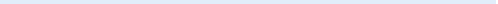 Mentoraat Het werk van een docent bij ons op school verloopt grofweg langs twee lijnen. Enerzijds geeft de docent les ( en alles dat daarmee samenhangt) en anderzijds hebben sommige docenten daarnaast ook nog eens het mentoraat van een bepaalde groep. Dat mentoraat betekent in essentie dat een docent de zorg draagt voor alles dat te maken heeft met hoe een leerling in zijn vel zit bij ons op school, hoe de leerling zich ontwikkelt op sociaal gebied én het bespreekbaar maken van dat gedrag in alle facetten. Daaruit volgt dat de mentor dan óók nog eens de taak heeft om regelmatig gesprekken te organiseren en te voeren, met alle betrokken partijen ( ouders, hulpverlening). Daarmee is de docent/mentor feitelijk een “duizendpoot” die van alle markten thuis moet zijn.Nu leert de praktijk ons dat het soms als lastig wordt ervaren om die twee lijnen te verenigen in één docent. Dat kan te maken hebben met de tijd die een docent tot zijn/haar beschikking heeft, soms met al dan niet eerder opgedane ervaring/expertise van de docent in kwestie,  en soms met de hoeveelheid dagen die een docent werkt ( drie dagen werk is moeilijk te combineren met een mentoraat).Met ingang van 1 mei starten wij bij ons op locatie dan ook met een Pilot. Dat wil zeggen dat we een project opstarten waarbij we een mentor gaan binnenvliegen die zijn/haar gehele werkdag kan gaan wijden aan het mentoraat en nadrukkelijk niét aan het geven van de lessen zelf. Die mentor kan de leerling volgen van les tot les. Gewoon erbij zitten en kijken hoe het gaat. Vervolgens individueel met de leerling in gesprek. Ook kan de mentor ónder schooltijd, tijd vrijmaken voor gesprekken of telefoontjes. Iets wat tot nu toe niet kon. Immers; de docent staat gewoon voor de klas tot 15.15 uur. Daarmee gaan we er vanuit dat de kwaliteit van begeleiding qua mentoraat (nog) meer uit de verf komt en dat er een taakverdeling op school tot stand komt die maakt dat iedereen (ouders, hulpverlening, leerlingen én docenten) meer profijt heeft van deze werkwijze. Het gaat om een pilot dus we beginnen met één mentor, op deze nieuwe manier. Mocht blijken dat het goed aanslaat dan zullen we het zeker gaan uitbreiden.Later deze week krijgen de leerlingen die onder dit “nieuwe mentoraat” gaan vallen bericht van ons en zullen we hen en hun ouders  voorstellen aan de nieuwe mentor.Leerlingen en ouders die later deze week niets van ons horen vallen vanzelfsprekend onder de mentor, zoals die nu bekend is bij hen. Ook voor dit specifieke onderwerp geldt dat u mij hierop verder kunt bevragen. Vanzelfsprekend kunt u uw vraag wederom aan mij mailen en dan kom ik er zo snel mogelijk bij u op terug.Hans ExtraAfdelingsleider Vondellaanh.extra@axiacollege.nl